DO PUBLIKACJI O GODZ. 13:00 CET 2 SIERPNIA 2021 R.Ford Explorer celem zawodów alpinistycznych na najwyższej na świecie wolnostojącej wieży wspinaczkowej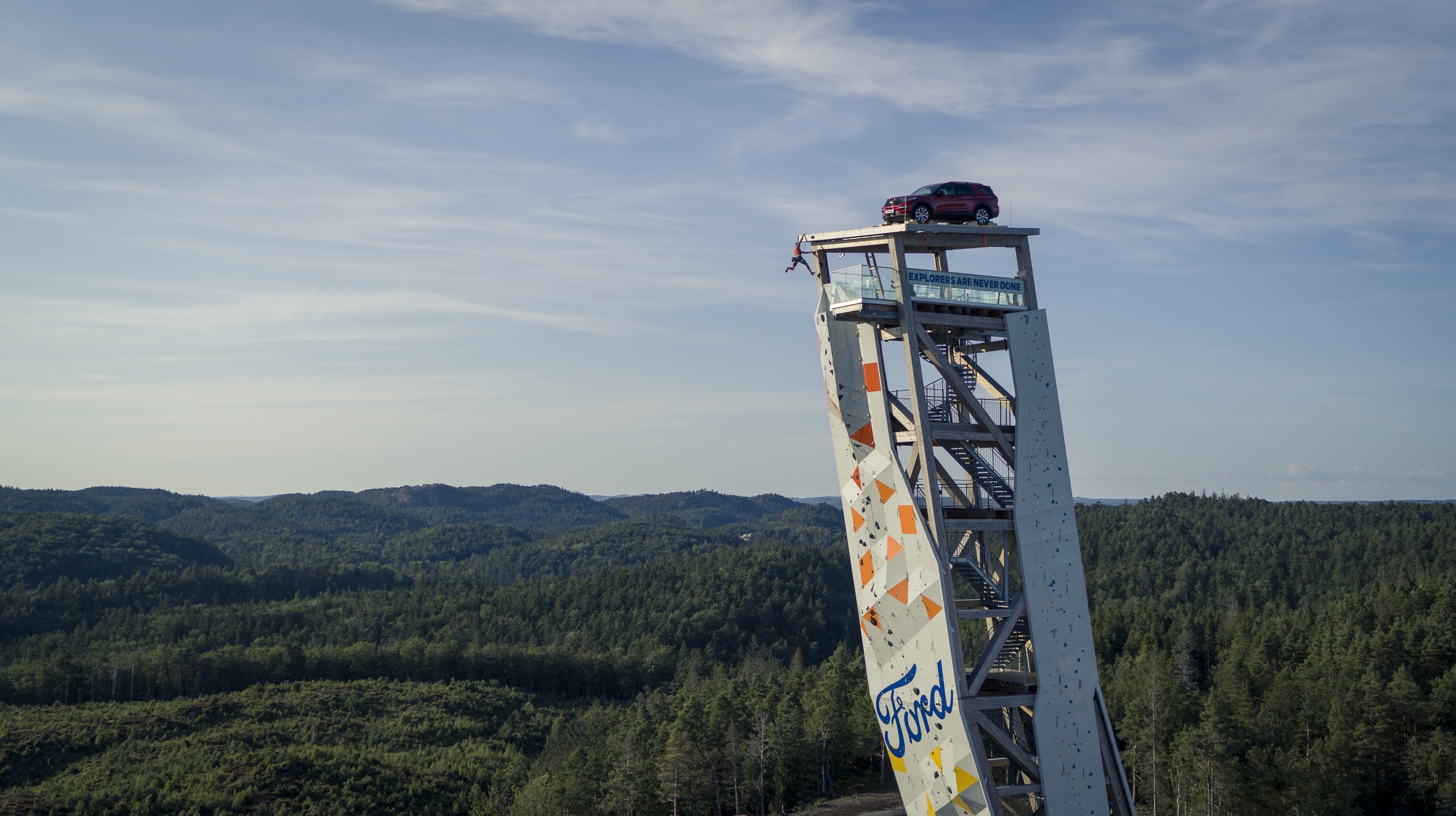 Ford Explorer Plug-In Hybrid przez cały sierpień będzie wieńczył szczyt norweskiej wieży wspinaczkowej OVER.Osoby cierpiące na lęk wysokości nie powinny tego oglądać – Ford ambitnie wspiął się znów na szczyty możliwości, umieszczając Forda Explorera Plug-In Hybrid na wierzchołku najwyższej wolnostojącej wieży wspinaczkowej na świecie.Ford, zainspirowany ideą „odkrywcy nigdy nie mają dość”, idealnie oddającą charakter zelektryfikowanego, zdolnego dojechać wszędzie, siedmiomiejscowego SUV-a, zaprosił norweskich entuzjastów alpinizmu, aby 31 lipca wzięli udział w wyścigu na szczyt 47-metrowej wieży wspinaczkowej OVER. Nagrodą dla zwycięzcy jest dwuletni, bezpłatny leasing pojazdu. Na potrzeby wyjątkowego konkursu Explore New Heights – zorganizowanego dla podkreślenia ducha przygody i zdecydowania, jakie napędzają do działania klientów Forda, prowadzących aktywny tryb życia – firma zaprojektowała specjalną platformę, która podtrzymuje Explorera Plug-In Hybrid na szczycie budzącego dreszczyk nawisu wieży. Projekt wymagał sześciu miesięcy prac, w tym szczegółowych analiz przeprowadzonych przez inżynierów i architektów, dzięki którym uzyskano pewność, że wieża bezpiecznie utrzyma dodatkowy ciężar platformy i SUV-a.Przy stworzeniu wymagającej trasy od podstawy wieży, aż do pojazdu, która zachęciłaby zawodników do ustanawiania nowych granic możliwości, Ford współpracował z ekspertem sportów wspinaczkowych, Martinem Mobråten. Opracowano trudne przeszkody i spektakularne przeskoki, aby sprawdzić umiejętności nawet najbardziej doświadczonych zawodników.Explorer Plug-In Hybrid będzie stał na wieży OVER do 27 sierpnia, a zwiedzający, którzy dotrą na tę wysokość, będą mogli odebrać bezpłatny, limitowany T-Shirt 1 oraz zrobić fotografię – nawet jeśli na szczyt wybiorą się schodami.Zawody Explore New HeightsWieża OVER, zlokalizowana w miejscowości Lillesand w południowej Norwegii, została otwarta w czerwcu 2021 roku. Mierzy 47 metrów, a z jej szczytu można zobaczyć połowę cieśniny Skagerrak, aż do rozciągającej się po drugiej stronie Danii.Główna konstrukcja wieży powstała z litego drewna, a na jej czterech bokach znajdują się 44-metrowe aluminiowe ścianki wspinaczkowe.Aby wyzwanie było jeszcze bardziej wymagające, Ford we współpracy z OVER i Martinem Mobråten, wydłużył powierzchnię wspinaczkową poza taras widokowy, aż na sam szczyt wieży – co oznacza, że finaliści musieli pokonać całą wysokość wieży, aby w wyścigu z czasem dotrzeć do Explorera Plug-In Hybrid.W eliminacjach na krótkim dystansie wzięło udział czternastu doświadczonych wspinaczy, a sześciu najlepszych zmierzyło się w finale. Zwycięzcą został 21-letni Leo Ketil Bøe, z Bergen, który pokonał trudną trasę w 3 minuty i 33 sekundy, wygrywając leasing Explorera Plug-In Hybrid oraz trofeum – replikę wieży OVER odtworzonej na drukarce 3D w skali 1/100.Idealny pojazd dla poszukiwaczy przygódExplorer Plug-In Hybrid jest SUV-em zaprojektowanym z myślą o stylu życiu nastawionym na poszukiwanie przygód, co ułatwiają: czysta jazda w trybie bezemisyjnym, luksus dla 7 pasażerów i duże możliwości w terenie.Najmocniejszą hybrydę Forda w Europie napędza układ o mocy 457 KM i momencie obrotowym 825 Nm, łączący silnik benzynowy EcoBoost, akumulator o pojemności 13,6 kWh i silnik elektryczny. Tak doskonałe parametry przekładają się w praktyce na przyspieszenie 0-100 km/h w czasie 6,0 sekund, możliwość holowania przyczepy o masie 2500 kg oraz zasięg 42 km jazdy bezemisyjnej (WLTP) przy wykorzystaniu wyłącznie energii elektrycznej. 2Inteligentny napęd na wszystkie koła w standardzie, system Terrain Management i siedem trybów jazdy 3, sprawiają, że SUV sprawnie porusza się na różnych nawierzchniach: od autostrad po kamieniste przeprawy, błotne, zaśnieżone i piaszczyste szlaki, a wszystkie trzy rzędy siedzeń zapewniają komfort podróżowania dorosłym pasażerom. Po złożeniu na płasko drugiego i trzeciego rzędu foteli, do dyspozycji mamy ponad 2200 litrów przestrzeni bagażowej, niezbędnej do przewozu sprzętu sportowego i wyprawowego.Cytaty„Tylko najodważniejsi klienci są zdolni przetestować pojazd tak sprawny jak nasz Explorer Plug-In Hybrid, więc wiedzieliśmy, że nawet najwyższa na świecie wolnostojąca wieża wspinaczkowa nie będzie dla nich przeszkodą. Naszym celem podczas kampanii Explore New Heights było stworzenie inspirującego symbolu przygody i zdobywania w czasie, w którym ludzie w Europie zaczynają wychodzić z domu i cieszyć się latem po trudnym roku.Norwegia jest jednym z najbardziej rozwojowych rynków na świecie, otwartym na zelektryfikowane pojazdy, więc wieża OVER była oczywistym wyborem jako miejsce konkursu z udziałem naszego siedmiomiejscowego SUV-a, zdolnego poruszać się w trybie bezemisyjnym.”		Dan Jones, 
starszy menedżer d.s. komunikacji pojazdów osobowych w Ford of EuropeLinki i tagiWideo: https://youtu.be/AhziKqhJ-LoHashtagi: #Ford #FordExplorer #ExploreNewHeightsNoty1 Do wyczerpania zapasów2 Ford Explorer Plug-In Hybrid, zgodnie z homologacją: misja CO2 od 71 g/km, zużycie paliwa od 3,1 l/100 km, zasięg jazdy bezemisyjnej w trybie w pełni akumulatorowym 42 km( WLTP).Deklarowane zużycie paliwa/zużycie energii w cyklu WLTP, emisja CO2 i zasięg napędu elektrycznego mierzone są zgodnie z wymaganiami i specyfikacjami technicznymi regulaminów europejskich (WE) 715/2007 i (WE) 2017/1151 w aktualnym brzmieniu. Przyjęta obecnie procedura testowa pozwala na porównanie wyników uzyskanych przez różne typy pojazdów oraz różnych producentów.3 Systemy asystenckie wspomagające kierowcę są uzupełnieniem jego uwagi, ale nie zastępują oceny sytuacji i konieczności kontrolowania pojazdu przez kierowcę. Mimo ich wsparcia należy zachować zasady bezpieczeństwa na drodze. Szczegółowe informacje i ograniczenia znajdują się w instrukcji obsługi.Aby uzyskać więcej informacji na ten temat, prosimy o kontakt z:Finn Thomasen(fthoma3@ford.com)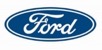 